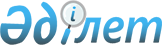 Об утверждении Правил установления ширины запретных полос лесов по берегам рек, озер, водохранилищ, каналов и других водных объектовПриказ Министра сельского хозяйства Республики Казахстан от 27 января 2015 года № 18-02/43. Зарегистрирован в Министерстве юстиции Республики Казахстан 3 марта 2015 года № 10360

      В соответствии с подпунктом 18-21) пункта 1 статьи 13 Лесного кодекса Республики Казахстан от 8 июля 2003 года, ПРИКАЗЫВАЮ:



      1. Утвердить прилагаемые Правила установления ширины запретных полос лесов по берегам рек, озер, водохранилищ, каналов и других водных объектов.



      2. Комитету лесного хозяйства и животного мира Министерства сельского хозяйства Республики Казахстан в установленном законодательством порядке обеспечить:

      1) государственную регистрацию настоящего приказа в Министерстве юстиции Республики Казахстан; 

      2) в течение десяти календарных дней после государственной регистрации настоящего приказа его направление на официальное опубликование в периодических печатных изданиях и в информационно-правовой системе «Әділет»; 

      3) размещение настоящего приказа на интернет-ресурсе Министерства сельского хозяйства Республики Казахстан. 



      3. Настоящий приказ вводится в действие по истечении десяти календарных дней после дня его первого официального опубликования.      Министр                                    А. Мамытбеков

Утверждены           

приказом Министра       

сельского хозяйства      

Республики Казахстан      

от 27 января 2015 года    

№ 18-02/43            

Правила

установления ширины запретных полос лесов по берегам рек, озер,

водохранилищ, каналов и других водных объектов

      1. Настоящие Правила установления ширины запретных полос лесов по берегам рек, озер, водохранилищ, каналов и других водных объектов (далее – Правила), разработаны в соответствии с подпунктом 18-21) пункта 1 статьи 13 Лесного кодекса Республики Казахстан от 8 июля 2003 года и определяют порядок установления ширины запретных полос лесов по берегам рек, озер, водохранилищ, каналов и других водных объектов.



      2. К запретным полосам лесов по берегам рек, озер, водохранилищ, каналов и других водных объектов (далее – запретные полосы) относится территория государственного лесного фонда, примыкающая к водоемам, указанным в Перечне водоемов для установления ширины запретных полос лесов (далее – Перечень) согласно приложению к настоящим Правилам.



      3. На территории государственного лесного фонда, примыкающей к водоемам, указанным в Перечне, устанавливается режим ограниченной хозяйственной деятельности, который способствует созданию условий, направленных на сохранение и накопление водных ресурсов, предотвращение загрязнения, засорения и заиления водных объектов, а также сохранение среды обитания объектов животного мира.



      4. Ширина запретных полос устанавливается при лесоустройстве в соответствии с настоящими Правилами, исходя из физико-географических, почвенных, гидрологических и других условий с учетом рыбохозяйственного значения и экологического состояния водных объектов лесоустроительными проектами, утверждаемыми ведомством уполномоченного органа в области лесного хозяйства.



      5. На беспойменных реках или участках рек, не имеющих выраженной поймы, ширина запретных полос устанавливается от уреза среднемноголетнего меженного уровня воды, а при расчлененности русла реки на протоки - от берега внешней протоки. При расчлененности реки на протоки, охватывающие высокоподнятое междуречье шириной более 1 километра, ширина запретных полос по берегам каждой протоки устанавливается как и по остальной части реки. 

      Вдоль рек с четко выраженной поймой ширина запретных полос слагается из ширины поймы и прилегающей к ней полосы, ширина которой определяется в соответствии с пунктами 7 и 8 настоящих Правил. 

      У истоков рек, по берегам которых выделяются запретные полосы, в их состав включается территория вокруг истока в радиусе, равном ширине запретной полосы, установленной по берегам этой реки.

      Внешняя граница запретных полос при их установлении совмещается с естественными рубежами или с квартальными просеками, границами лесных выделов, при этом граница не должна выходить за пределы водосборной площади рек. 



      6. Вокруг озер, русловых водохранилищ, каналов ширина запретных полос устанавливается равной полосам, выделенным вдоль впадающих в них или вытекающих из них рек.

      В случаях, когда в озера, водохранилища или каналы впадают или вытекают несколько рек, ширина запретной полосы вдоль водохранилища, канала принимается по реке, имеющей наибольшую ее ширину. Внутренняя граница запретной полосы вдоль водохранилища, канала проходит по урезу воды при нормальном подпертом уровне, а вдоль озер – по урезу среднемноголетнего уровня воды.



      7. Минимальная ширина запретных полос по каждому берегу для малых рек (длиной до 200 километров) и рек с простыми условиями хозяйственного использования и благоприятной экологической обстановкой на водосборе устанавливается – 500 метров.



      8. Для рек, водоемов и каналов, имеющих рыбохозяйственное значение, при неблагоприятной экологической обстановке на водосборе устанавливается ширина запретных полос в 1000 метров от каждого берега.



      9. Ширина запретных полос вдоль водохранилищ, каналов и озер устанавливается в следующих размерах:

      1) при акватории водоема до 2 квадратных километров – 300 метров;

      2) при акватории водоема свыше 2 квадратных километров – 500 метров.

      Внутренняя граница запретной полосы для этих озер проходит по урезу среднемноголетнего уровня воды.

Приложение           

к Правилам установления ширины

запретных полос лесов по берегам

рек, озер, водохранилищ и других

водных объектов         

                             Перечень

     водоемов, для установления ширины запретных полос лесов
					© 2012. РГП на ПХВ «Институт законодательства и правовой информации Республики Казахстан» Министерства юстиции Республики Казахстан
				Наименование водоемов (рек, озер, водохранилищ и каналов)Наименование водоемов, куда впадают рекиРекиРекиУралКаспийское мореКигачКаспийское мореКушумУрал ЧаганУрал УтваУрал ИлекУрал ОрьУрал ИртышОбьУба ИртышУльба ИртышТобол ИртышИшимИртышЧерный Иртыш Бухтарминское водохранилищеБухтарма Бухтарминское водохранилищеКурчум Бухтарминское водохранилищеКальджир Черный ИртышАлкабек Черный ИртышБельозек Черный ИртышАккоба КабаТополевка Озеро МаркакольАягузОзеро БалхашАксуОзеро БалхашКараталОзеро БалхашЛепсаОзеро БалхашИлиОзеро БалхашСыр-ДарьяАральское мореОзера, водохранилища и каналыОзера, водохранилища и каналыОзеро МаркакольОзеро МаркакольОзеро БалхашОзеро БалхашОзеро КошкаркольОзеро КошкаркольОзеро ЖаланашкольОзеро ЖаланашкольОзеро СасыкольОзеро СасыкольБухтарминское водохранилищеБухтарминское водохранилищеУсть-Каменогорское водохранилищеУсть-Каменогорское водохранилищеНовошульбинское водохранилищеНовошульбинское водохранилищеСергеевское водохранилищеСергеевское водохранилищеВячеславское водохранилищеВячеславское водохранилищеКапшагайское водохранилищеКапшагайское водохранилищеКанал имени СатпаеваКанал имени СатпаеваБольшой Алматинский каналБольшой Алматинский канал